Тема: Кредитная и банковская системы Цель: Рассмотреть понятие, устройство кредитной и банковской системы Задачи:- рассмотреть  сущность банковской системы;- изучить структуру  и характеристики банковской системы;- рассмотреть основные банковские операции;- рассмотреть задачи и функции ЦБРФ;- рассмотреть основные элементы современной банковской системы.Банковская система представляет собой совокупность кредитных организаций, функционирующих в рамках единого банковского законодательства, общее регулирование деятельности которых осуществляет ЦБ.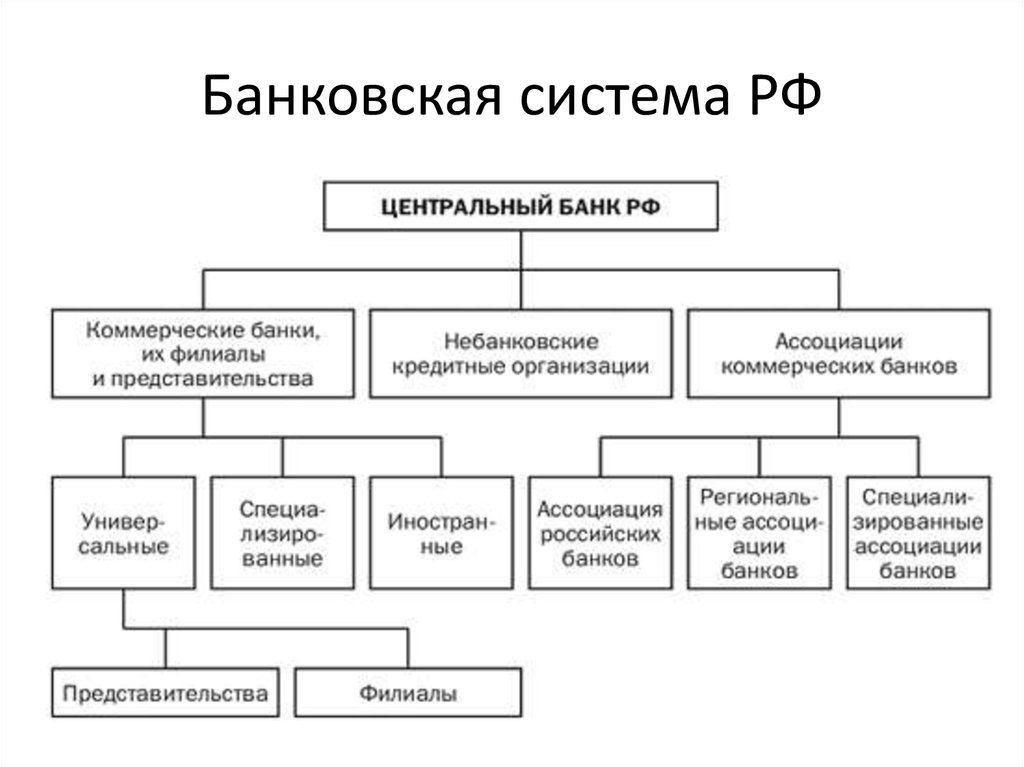 Банковская система является многоуровневой:- первый уровень — это ЦБ, который формирует нормативно-правовую базу и осуществляет регулирование денежно-кредитных отношений; второй уровень — кредитные организации, субъекты экономической деятельности, обеспечивающие сохранность вкладов, ведение банковских счетов клиентов и совершение платежно-расчетных операций и операций с денежными, кредитными и финансовыми инструментами, выступающие в роли кредиторов и заемщиков на рынках капитала.Кредитная организация — это юридическое лицо, осуществляющее банковские операции на основании лицензии ЦБ. Кредитная организация открывает филиалы и представительства.Кредитная система – это совокупность кредитных организаций, финансовых институтов, выполняющих отдельные кредитные операции, правовых норм, регулирующих их деятельность и устанавливающих порядок взаимосвязи с другими хозяйствующими субъектами.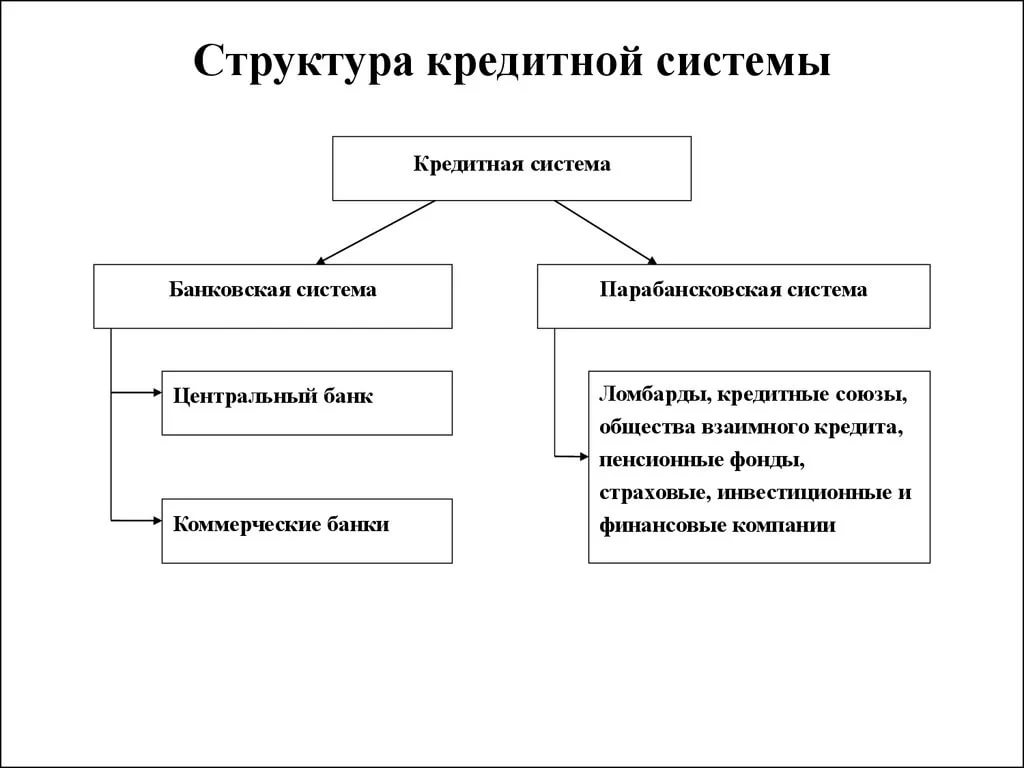 Банк — кредитная организация, которая осуществляет все виды банковских операций, включая привлечение во вклады денежных средств физических и юридических лиц, размещение средств от своего имени и за свой счет, открытие и ведение банковских счетов.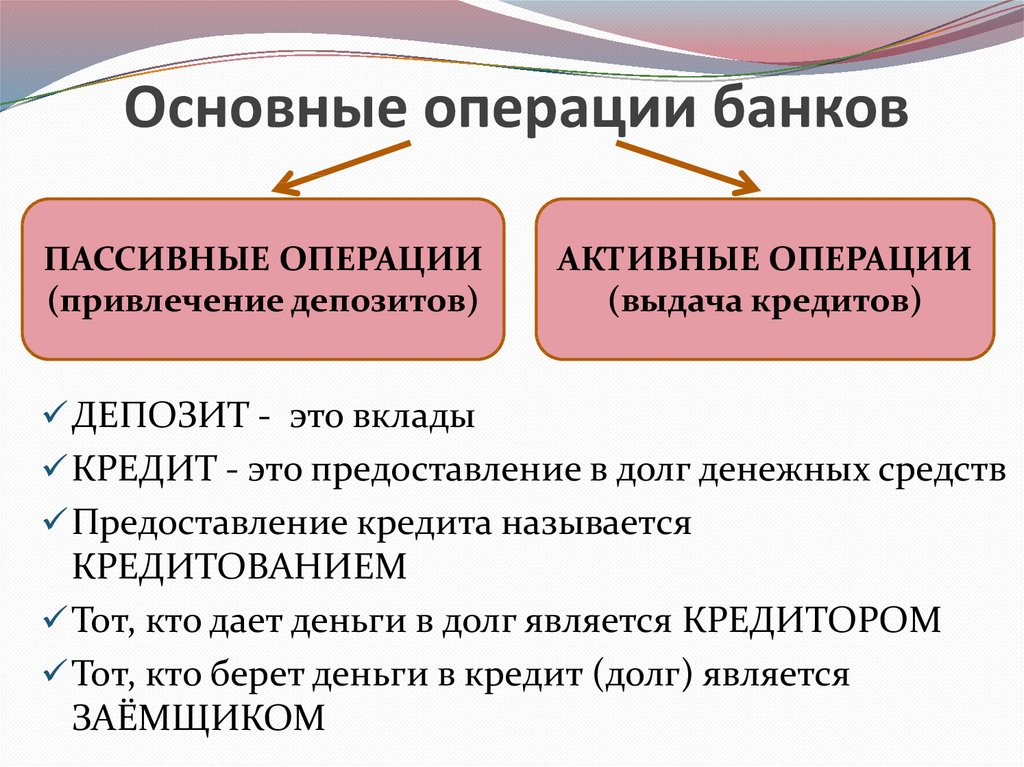 Небанковская кредитная организация — кредитная организация, имеющая право осуществлять отдельные банковские операции, устанавливаемые банковским законодательством.Иностранный банк — это банк, являющийся таковым по законодательству иностранного государства, на территории которого он зарегистрирован.Правовое регулирование банковской деятельности осуществляется Конституцией Российской Федерации, федеральными законами «О банках и банковской деятельности», «О Центральном банке Российской Федерации (Банке России)», другими федеральными законами, а также нормативными актами Центрального банка.Объединения кредитных организаций. Кредитные организации могут создавать союзы и ассоциации для защиты и представления интересов своих членов, координации их деятельности, развития межрегиональных и международных связей, выработки рекомендаций по осуществлению банковской деятельности и решению других совместных задач кредитных организаций.Для совместного осуществления банковских операций создаются группы кредитных организаций, которые образуются путем заключения договора между двумя или несколькими кредитными организациями. Банковская система:коммерческие банки;сберегательные банки;инвестиционные банки;ипотечные банки;специализированные торговые банки.Классификация кредитных организаций: В основу классификации кредитных организаций могут быть положены следующие признаки:- формы собственности;-  организационно-правовые формы; - величина зарегистрированного уставного капитала;-  отраслевая направленность;-  функциональное назначение;- специализация. По формам собственности различают государственные, смешанные и частные кредитные организации. Государственным является Центральный банк.  Функции ЦБРФ: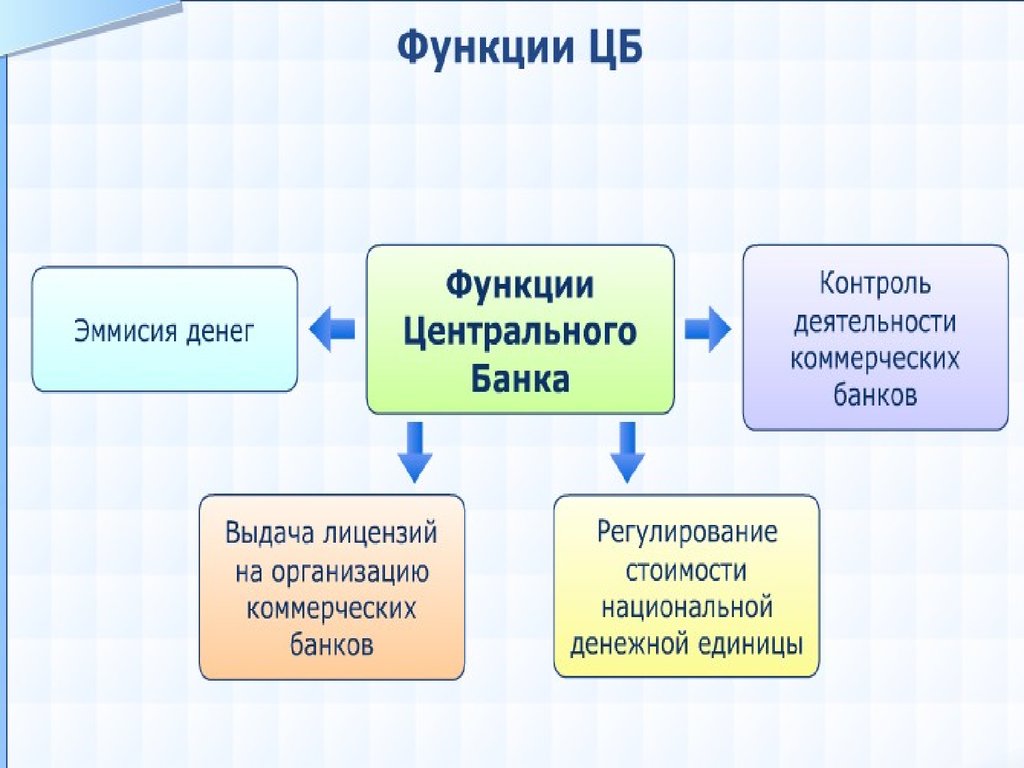 Смешанные кредитные организации имеют государственно-частную форму собственности. Такие банки частично контролируются государством, которое проводит через них определенную кредитную политику, направленную на стимулирование определенных отраслей экономики и сфер деятельности. По организационно-правовым формам различают кредитные организации, созданные в форме открытых и закрытых акционерных обществ и обществ с ограниченной ответственностью. Их соотношение примерно одинаково.По величине зарегистрированного уставного капитала различают крупные, средние и мелкие кредитные организации.По отраслевой направленности различают промышленно-строительные банки, агропромышленные банки, банки, обслуживающие преимущественно одну или смежные отрасли экономики. По функциональному назначению различают эмиссионные, депозитные и коммерческие кредитные организации.  По специализации различают универсальные и специализированные банки. Универсальные банки обслуживают всех клиентов и выполняют все банковские операции. К специализированным кредитным организациям относятся инвестиционные, торговые, сберегательные, экспортно-импортные банки.По зонам деятельности различают кредитные организации: региональные, межрегиональные, международные.Факторы, оказывающие воздействие на банковскую систему. Банковская система является составной частью кредитной и финансовой систем, проводящей сетью, аккумулируя кредитные ресурсы через банковские счета и депозиты и обеспечивая предложение кредита.Банковская система активно воздействует на состояние всех секторов экономики, поэтому находится под непосредственным государственным контролем. Регулирование банковской системы производится в соответствии с ежегодно утверждаемой единой государственной денежно-кредитной политикой и государственным бюджетом.На общее состояние банковской системы оказывают воздействие следующие факторы:1) уровень капитализации банков. Он характеризуется участием различных юридических лиц в их уставных капиталах, рыночной стоимостью активов банков, темпами роста ВВП в целом;2) наличие внутренней ресурсной базы. Внутренняя ресурсная база определяется общим предложением денег и кредита в экономике и доступностью их для банков как на внутреннем, так и внешнем рынках капитала, которая зависит от возможности привлечения средств на банковские счета, депозиты, на межбанковском кредитном рынке и у ЦБ;3) использование кредита в реальном секторе экономики. Эти кредиты носят производительный характер и обеспечивают создание новой стоимости. Направление кредита на инвестиционные цели способствует накоплению капитала и росту ВВП;4) высокая зависимость банков от финансового состояния клиентов. Банки заинтересованы в росте доходов государства, предприятий, домашних хозяйств. Повышение реального уровня доходов обеспечивает прирост средств в банках на счетах и в депозитах;5) банковский менеджмент, обеспечивающий эффективное управление кредитными ресурсами, минимизацию кредитных рисков, проведение систематического внутреннего контроля и аудита, надежность и устойчивость банков;6) наличие системы обязательного страхования вкладов, которая повышает степень доверия вкладчиков к банкам, обеспечивает приток вкладов, стимулирует хранение денег на счетах и депозитах юридических и физических лиц;7) система реструктуризации банков, воздействующая на состояние банковской системы, так как позволяет «очистить» банковскую систему от недееспособных банков, вовремя оздоровить банки, которые имеют все условия для восстановления банковской деятельности, провести санацию и оздоровление банков, препятствовать выводу из финансово неустойчивых банков ликвидных активов;8) система банковского надзора со стороны государства, призванная контролировать банки и анализировать их деятельность с целью недопущения нарушений банковского законодательства, искажений банковской отчетности, осуществления незаконных банковских операций и спекулятивных сделок;9) состояние международных кредитных рынков, которое в условиях глобализации экономики оказывает существенное воздействие на состояние внутреннего кредитного рынка и банковской системы. Привлечение и размещение средств на международных кредитных рынках необходимо, так как банки обслуживают экспортеров и импортеров, осуществляя валютные операции. Международные транзакции — важнейшая составная часть банковских операций. Это касается, как правило, системообразующих банков.Вопросы для самоконтроля:-  Охарактеризуйте сущность банковской системы, ее структуру.- Назовите и охарактеризуйте основные банковские операции.- Назовите и охарактеризуйте основные функции ЦБРФ. - Назовите  основные элементы современной банковской системы.- Охарактеризуйте факторы, которые оказывают влияние на банковскую систему.- Дайте понятие «кредитная система», охарактеризуйте систему.	Основная литература:Бюджетный кодекс Российской Федерации от 31.07.1998 N 145-ФЗ (действующая редакция).Гражданский кодекс Российской Федерации в 4 частях (действующая редакция).Налоговый кодекс Российской Федерации в 2 частях (действующая редакция).Федеральный закон от 02.12.1990 N 395-1 (действующая редакция) «О банках и банковской деятельности».Поляк Г.Б. Финансы, денежное обращение и кредит : учебник и практикум для СПО /  под редакцией Поляк Г.Б. — М. : Издательство Юрайт, 2018. — 329 с. Перекрестова Л.А. Финансы и кредит : учебник для СПО /  под редакцией Перекрестовой Л.А. — М. : Издательство Юрайт, 2018. — 250 с.Лаврушин О. И. Банковское дело: учебник для СПО./ под редакцией О. И. Лаврушина; - Москва : КноРус, 2018. - 300 с.Электронные издания 1. Тян Н. С. Деньги, кредит, банки : практикум / Н. С. Тян, Н. В. Анохин. — Новосибирск : Новосибирский государственный университет экономики и управления «НИНХ», 2018. — 122 c. — ISBN 978-5-7014-0881-2. Электронно-библиотечная система IPR BOOKS : [сайт]. — URL: http://www.iprbookshop.ru/76925.html 2. Строгонова Е. И. Финансы : учебное пособие для обучающихся по направлению подготовки «Экономика» / Е. И. Строгонова. — Краснодар, Саратов : Южный институт менеджмента, Ай Пи Эр Медиа, 2018. — 86 c. — ISBN 2227-8397: электронный //Электронно-библиотечная система IPR BOOKS: [сайт]. — URL: http://www.iprbookshop.ru/76925.html 3. Ермоленко О. М. Деньги. Кредит. Банки : учебное пособие для обучающихся по направлению подготовки бакалавриата «Экономика» / О. М. Ермоленко. — Краснодар, Саратов : Южный институт менеджмента, Ай Пи Эр Медиа, 2018. — 94 c. — ISBN 978-5-93926-314-6: электронный // Электронно-библиотечная система IPR BOOKS : [сайт]. — URL: http://www.iprbookshop.ru/78029.html 4. Строгонова Е. И. Финансы и кредит : учебное пособие для обучающихся по направлению подготовки бакалавриата «Менеджмент» / Е. И. Строгонова. — Краснодар, Саратов : Южный институт менеджмента, Ай Пи Эр Медиа, 2018. — 88 c. — ISBN 978-5-93926-316-0: электронный // Электронно-библиотечная система IPR BOOKS : [сайт]. — URL: http://www.iprbookshop.ru/78049.html 